             MATEŘSKÁ ŠKOLA,  PRAHA 4, V BENÁTKÁCH 1751                                     SE ZÚČASŇUJE PROJEKTU  OBCÍ NA PODPORU CIZINCŮ 2021,         KTERÝ JE FINANCOVÁN  MV ČR.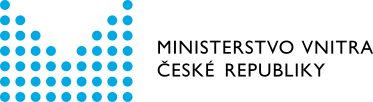 